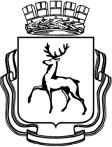 АДМИНИСТРАЦИЯ ГОРОДА НИЖНЕГО НОВГОРОДАДепартамент образованияМуниципальное  образовательное учреждение средняя общеобразовательная школа № 144ул. Красных партизан, 8а г. Нижний Новгород, 603041 тел./факс (831) 293-51-23, e-mail:schooln144@inbox.ru ____________________ № __________________На № ____________ от _____________________Отчёт о проведении «Месячника безопасности детей в Российской Федерации» и Всероссийской акции «Внимание – дети!»Зам.директора по УВР                                                                    Г.Н.Гаранькина12.09.2011№п/пМероприятия Участники Охват Сроки проведенияОтветственные1. Беседы на родительских собраниях «Как влияет на безопасность детей поведение родителей на дороге»Родители 1-11 классов490 человек05.09.11 – 12.09.11О.Д.Гераськина2.Классные часы в 5-11 классах «Правила дорожного движения. Правила поведения на дорогах, в быту, на водных объектах, при возникновении чрезвычайных ситуаций»5-11 классы280 человек01.09.2011-10.09.2011О.Д.ГераськинаКлассные руководители3.Викторина «Внимание дети!»1-4 классы200 человек01.09.2011Классные руководители4.Викторина «Правила поведения пешехода»9б класс11 человек06.09.2011Ю.П.Тиханова5.Составление схем безопасных маршрутов детей в школу и обратно1-5 классы243 человека01.09.11 – 10.09.11Классные руководители6.Классный час «О травматизме в школе»2 класс25 человек09.09.2011Л.В.Иванова7.Внеклассное занятие на тему «Правила безопасного поведения»1 классы56 человек05.09.2011БДЦ Классные руководители8.Конкурс рисунков «Мы рисуем улицу»1-4 классы59 человек03.09.-12.09.11Н.В.Грачёва9.Оформлены уголки «Безопасности дорожного движения»1-11 классы25 человек02.09.11 – 12.09.11Классные руководители10.Конкурс плакатов «Безопасное колесо!»5-8 классы45 человек05.09.11 – 09.09.11Н.В.Грачёва11.Игра «Уважайте каждый знак»5 классы35 человек07.09.2011Классные руководители12.Оформлена подписка на газету «Добрая дорога детства»сентябрьЗав.библиотекой И.А.Симонова13.Посещение методического центра безопасности детей  и профилактики дорожного травматизма при МОУ СОШ №1704-5 классы84 человека08.09.2011Классные руководители14.Выступления учащихся 10 класса «Правильное поведение на дорогах, при возникновении чрезвычайных ситуаций»1-5 классы234 человека07.09.2011В.В.Гуль